Bosquejo del estudio de Teología Sistemática - Parte 2Semana 14 – Introducción y repasoSemana 15 – La persona del Espíritu SantoSemana 16 – La obra del Espíritu Santo – Parte 1Semana 17 – La obra del Espíritu Santo – Parte 2Semana 18 – La obra del Espíritu Santo – Parte 3Semana 19 – El plan de redención – Parte 1Semana 20 – El plan de redención – Parte 2Semana 21 – El plan de redención – Parte 3Semana 22 – El plan de redención – Parte 4Semana 23 – Doctrina de la iglesia – Parte 1Semana 24 – Doctrina de la iglesia – Parte 2Semana 25 – Escatología – Parte 1Semana 26 – Escatología – Parte 2¿Preguntas o comentarios?  E-mail del profesor: Primera edición en español: 2019Copyright © 2019 por 9Marks para esta versión españolaSeminario Básico—Teología Sistemática 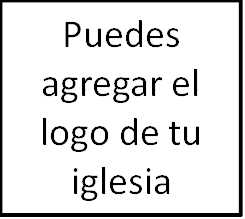 Clase 23: Doctrina de la iglesia – Parte 1Doctrina de la iglesia – Parte 1IntroducciónArtículo XIII, De una iglesia evangélica, Declaración de Fe de CHBC: «Creemos que una iglesia visible de Cristo es una congregación de creyentes bautizados, asociados por el pacto en la fe y el compañerismo del Evangelio; observando las ordenanzas de Cristo; gobernada por Sus leyes; y ejercitando los dones, derechos y privilegios que se han invertido en ellos por Su palabra, que sus únicos oficiales escriturales son obispos o pastores y diáconos, cuyos requisitos, demandas y deberes están definidos en las Epístolas a Timoteo y Tito».La iglesia definida(Ef. 5:25; Ro. 9:6; Santiago. 1:1; Gá. 6:16; 1 P. 2:9)La iglesia de Jesucristo(Mt. 16:18; Col. 3:11; Ef. 2:11-22)Metáforas bíblicas para la iglesiaImágenes de la familia(1 Ti. 5:1-2; Ef. 3:14; 2 Co. 6:18; Mt. 12:49-50; Ef. 5:22-33; 2 Co. 11:2)Imágenes agrícolas (Juan 15:5; Ro. 11:17-24; 1 Cor. 3:6, 9)Imágenes de un edificio o templo(1 P. 2:4-5; 2 Co. 6:16; 1 Co. 3:16-17)El cuerpo de Cristo(1 Co. 12:12-27; Ro. 12:4-6; Ef. 1:22-23, 4:15-16)La iglesia visible e invisible(2 Ti. 2:19; 1 Co. 1:2; 1 Ts. 1:1; Filemón 1:1-2)	La iglesia invisible es la iglesia tal como Dios la ve.	La iglesia visible es iglesia como la ven los verdaderos 	cristianos en la tierra.La iglesia local y universal(1 Co. 16:19; Hechos 9:31; 1 Co. 12:28)La iglesia militante y triunfante(2 Co. 10:4; Ef. 6:12; Mt. 16:18)Los atributos de la iglesia(Ef. 4:3-4, 2:20)UnaSantaCatólicaApostólica